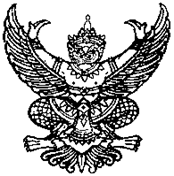 ประกาศองค์การบริหารส่วนตำบลประดู่ยืน
 เรื่อง  หลักเกณฑ์มาตรการและแนวทางปฏิบัติเกี่ยวกับการจัดการข้อร้องเรียน 
กรณีเกิดการทุจริตและประพฤติมิขอบของเจ้าหน้าที่ 
ขององค์การบริหารส่วนตำบลประดู่ยืน ประจำปีงบประมาณ 2564……………………….ตามยุทธศาสตร์ชาติว่าด้วยการป้องกันและปราบปรามการทุจริตภาครัฐ ทางองค์การบริหารส่วนตำบลประดู่ยืน จึงได้จัดทำหลักเกณฑ์ มาตรการ และแนวทางปฏิบัติเกี่ยวกับการจัดการข้อร้องเรียนการทุจริต /แจ้งเบาะแสด้านการทุจริตและประพฤติมิชอบ เพื่อทำหน้าที่หลักในการบูรณาการและขับเคลื่อนแผนการป้องกันและปราบปรามการทุจริตและการส่งเสริม คุ้มครองจริยธรรมใน องค์การบริหารส่วนตำบลประดู่ยืน
	เพื่อให้การดำเนินการด้านการป้องกันและปราบปรามการทุจริตองค์การบริหารส่วนตำบลประดู่ยืน เป็นไปตามอำนาจหน้าที่ให้สอดคล้องกับยุทธศาสตร์ชาติว่าด้วยการป้องกันและปราบปรามการทุจริตภาครัฐ  จึงกำหนดหลักเกณฑ์  มาตรการและแนวทางการปฏิบัติเกี่ยวกับการจัดการข้อร้องเรียน  กรณีเกิดการทุจริต และประพฤติมิชอบของเจ้าหน้าที่ขององค์การบริหารส่วนตำบลประดู่ยืน ประจำปีงบประมาณปี 2563  ดังนี้ข้อ  1  ประกาศนี้เรียกว่า  “ประกาศองค์การบริหารส่วนตำบลประดู่ยืน เรื่อง  หลักเกณฑ์  มาตรการและแนวทางปฏิบัติเกี่ยวกับการจัดการข้อร้องเรียนกรณีเกิดการทุจริตและประพฤติมิชอบของเจ้าหน้าที่ขององค์การบริหารส่วนตำบลประดู่ยืนประจำปีงบประมาณ 2563”	ข้อ  2  บทนิยามในประกาศนี้	“เจ้าหน้าที่”  หมายความว่า  ข้าราชการ พนักงานส่วนตำบลและพนักงานจ้างในองค์การบริหารส่วนตำบลประดู่ยืน“ทุจริต”  หมายความว่า  การแสวงหาประโยชน์ที่มิควรได้โดยชอบด้วยกฎหมายสำหรับตนเองหรือผู้อื่น “ประพฤติมิชอบ”  หมายความว่า  การที่เจ้าหน้าที่ปฏิบัติหรือละเว้นการปฏิบัติการอย่างใด ในตำแหน่งหรือหน้าที่  หรือใช้อำนาจในตำแหน่งหรือหน้าที่อันเป็นการฝ่าฝืนกฎหมาย  ระเบียบ  ข้อบังคับ  คำสั่งอย่างใดอย่างหนึ่ง  ซึ่งมุ่งหมายจะควบคุมดูแลการรับ  การเก็บรักษา  หรือการใช้เงินหรือทรัพย์สินของ ส่วนราชการไม่ว่าการปฏิบัติหรือละเว้นการปฏิบัตินั้นเป็นการทุจริตด้วยหรือไม่ก็ตาม  และให้หมายความ รวมถึงการประมาทเลินเล่อในหน้าที่ดังกล่าวด้วย“ข้อร้องเรียน”  หมายถึง  ข้อร้องเรียนการทุจริต การปฏิบัติหรือละเว้นการปฏิบัติหน้าที่โดยมิชอบของเจ้าหน้าที่ของรัฐในสังกัด  และข้อกล่าวหาเจ้าหน้าที่ของรัฐที่ไม่ได้ปฏิบัติหน้าที่ราชการด้วยความรับผิดชอบต่อประชาชน ไม่มีคุณธรรม จริยธรรม ไม่คำนึงถึงประโยชน์ส่วนรวมเป็นที่ตั้งและไม่มีธรรมาภิบาล ตามที่มีกฎหมาย  ระเบียบ  แบบแผนของทางราชการที่เกี่ยวข้องได้กำหนดไว้ “การตอบสนอง”  หมายถึง  การส่งต่อให้แก่หน่วยงานที่เกี่ยวข้อง การตรวจสอบและนำเรื่อง/ร้องเรียน...                                     -2-ร้องเรียนเข้าสู่กระบวนการสอบสวนข้อเท็จจริง แจ้งตักเตือน ดำเนินคดี หรืออื่น ๆ ตามระเบียบ ข้อกฎหมาย พร้อมกับแจ้งให้ผู้ร้องเรียนทราบผลหรือความคืบหน้าของการดำเนินการภายในเวลา15 วัน  ทั้งนี้ กรณีที่ข้อร้องเรียนไม่ได้ระบุชื่อและที่อยู่หรือหมายเลขโทรศัพท์ที่ติดต่อได้หรืออีเมลติดต่อของผู้ร้องเรียน  จะพิจารณาการตอบสนองสิ้นสุดที่การนำเรื่องร้องเรียนเข้าสู่กระบวนการสอบสวนข้อเท็จจริง แจ้งตักเตือน ดำเนินคดี หรืออื่น ๆ ตามระเบียบข้อกฎหมาย ข้อ  3  หลักเกณฑ์และรายละเอียดในการร้องเรียน 3.1  หลักเกณฑ์การร้องเรียน  3.1.1  เรื่องที่จะนำมาร้องเรียนต้องเป็นเรื่องที่ผู้ร้องได้รับความเดือดร้อนหรือ เสียหาย อันเนื่องมาจากเจ้าหน้าที่ขององค์การบริหารส่วนตำบลประดู่ยืน ในเรื่องดังต่อไปนี้  (1)  กระทำการทุจริตต่อหน้าที่ราชการ (2)  กระทำความผิดต่อตำแหน่งหน้าที่ราชการ  (3)  ละเลยหน้าที่ตามที่กฎหมายกำหนดให้ต้องปฏิบัติ (4)  ปฏิบัติหน้าที่ล่าช้าเกินสมควร  (5)  กระทำการนอกเหนืออำนาจหน้าที่  หรือขัดหรือไม่ถูกต้องตามกฎหมาย  3.1.2  เรื่องที่ร้องเรียนต้องเป็นเรื่องจริงที่มีมูล มิใช่ลักษณะกระแสข่าวที่สร้างความเสียหายแก่บุคคลที่ขาดหลักฐานแวดล้อมที่ปรากฏชัดแจ้ง  ตลอดจนขาดพยานบุคคลแน่นอน 3.2  ข้อร้องเรียนให้ใช้ถ้อยคำสุภาพและต้องระบุข้อมูลต่อไปนี้  3.2.1  ชื่อและที่อยู่ของผู้ร้องเรียน 3.2.2  ชื่อหน่วยงานหรือเจ้าหน้าที่ที่เกี่ยวข้องที่เป็นเหตุแห่งการร้องเรียน 3.2.3  การกระทำทั้งหลายที่เป็นเหตุแห่งการร้องเรียน  พร้อมทั้งข้อเท็จจริงหรือ พฤติการณ์ตามสมควรเกี่ยวกับการกระทำดังกล่าว  (หรือแจ้งช่องทางการทุจริตของเจ้าหน้าที่อย่างชัดเจนเพื่อ ดำเนินการสืบสวน  สอบสวน)	3.2.4  คำขอของผู้ร้องเรียน 	3.2.5  ลายมือชื่อของผู้ร้องเรียน 3.2.6  ระบุวัน  เดือน  ปี 	3.2.7  ระบุพยานเอกสาร  พยานวัตถุ  พยานบุคคล  (ถ้ามี)	3.3  กรณีการร้องเรียนที่มีลักษณะเป็นบัตรสนเท่ห์  จะรับพิจารณาเฉพาะรายที่ระบุหลักฐาน กรณีแวดล้อมปรากฏชัดแจ้ง  ตลอดจนชี้พยานบุคคลแน่นอนเท่านั้น 3.4  เรื่องร้องเรียนที่อาจไม่รับพิจารณา 	3.4.1  ข้อร้องเรียนที่มีได้ทำเป็นหนังสือ  3.4.2  ข้อร้องเรียนที่ไม่ระบุพยานหรือหลักฐานที่เพียงพอ 	3.4.3  ข้อร้องเรียนที่ไม่มีรายการตามข้อ  3.23.5  ช่องทางการร้องเรียน  ผู้ร้องเรียนสามารถส่งข้อความร้องเรียนผ่านช่องทาง  ดังนี้    3.5.1 ร้องเรียนด้วยตนเอง ที่ศูนย์ปฏิบัติการต่อต้านการทุจริตองค์การบริหารส่วนตำบลประดู่ยืน/3.5.2 ไปรษณีย์...                                             -3-	3.5.2 ทางไปรษณีย์ (ที่อยู่ 53 หมู่ 9ที่ทำการองค์การบริหารส่วนตำบลประดู่ยืนอำเภอลานสักจังหวัดอุทัยธานี 61160)	3.5.3 ร้องเรียนทางโทรศัพท์ หมายเลข ๐ 5698 603 หมายเลขโทรสาร ๐ 5698 6033.5.4 ตู้รับเรื่องร้องเรียน/ร้องทุกข์องค์การบริหารส่วนตำบลประดู่ยืน3.5.5เว็ปไซต์www.praduyuen.go.th 	3.5.6Facebook ประชาสัมพันธ์อบต.ประดู่ยืน	3.5.7 สายด่วนนายก 0 8196 2434  8	 จึงขอประกาศมาเพื่อทราบโดยทั่วกัน 			ประกาศ  ณ  วันที่  1 เดือน  ตุลาคม  พ.ศ.  2563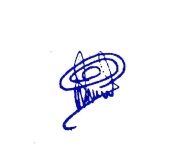 (นายสมนึก เรากสิกรรม)นายกองค์การบริหารส่วนตำบลประดู่ยืน